ГОСУДАРСТВЕННОЕ БЮДЖЕТНОЕ УЧРЕЖДЕНИЕ ГОРОДА МОСКВЫ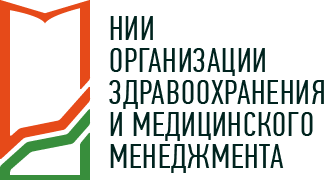 «НАУЧНО-ИССЛЕДОВАТЕЛЬСКИЙ ИНСТИТУТОРГАНИЗАЦИИ ЗДРАВООХРАНЕНИЯ И МЕДИЦИНСКОГО МЕНЕДЖМЕНТАДЕПАРТАМЕНТА ЗДРАВООХРАНЕНИЯ ГОРОДА МОСКВЫ»Адрес: Шарикоподшипниковская ул., д. 9, Москва, 115088Тел. (495) 530-12-89, E-mail: niiozmm@zdrav.mos.ru, http://www.niioz.ru, ОКПО 40613283, ОГРН 1027700495635, ИНН/КПП 7727105591/ 770201001На стыке социологии и медицины: у молодых исследователей есть шанс заявить о себе19.09.2019Приглашаем принять участие в конкурсе научных работ в рамках форума с международным участием «Социология здоровья»НИИ организации здравоохранения и медицинского менеджмента Департамента здравоохранения Москвы (НИИОЗММ ДЗМ) проводит конкурс работ молодых исследователей в рамках форума с международным участием «Социология здоровья», который пройдет 12 ноября в Москве. Для участия необязательно быть социологом. Специализация участника может быть любая: журналист, психолог, менеджер, юрист и т.д. Единственный критерий для участия в конкурсе – исследование  должно быть на стыке социологии и медицины и нести в себе потенциальное управленческое решение для возможного практического применения в системе здравоохранения или же прикладные рекомендации по внедрению того или иного метода, устранению выявленной проблемы. К примеру, исследование на тему «Как повысить качество работы медицинской организации на основании обратной связи от пациентов».  Победители конкурса получат мощную поддержку (лучшие специалисты НИИОЗММ ДЗМ в области социологии здоровья помогут с изысканиями, окажут консультативную помощь), рекомендации и доступ к участию в главных профессиональных событиях московского и российского здравоохранения, будь то конференции или семинары, а также возможность публикации в научном журнале, индексируемом международной базой Scopus. По желанию может быть организована стажировка или совместный проект в отделе медико-социологических исследований НИИОЗММ ДЗМ. «Социологам недостает медицинских компетенций, медикам – социологических. Цель конкурса – найти среди молодых ученых тех редких специалистов, которые готовы развиваться на стыке социологии и медицины, и оказать им мощнейшую поддержку, а также привлечь внимание к специальности в целом», - объясняет один из организаторов форума, руководитель отдела медико-социологических исследований НИИОЗММ ДЗМ, к. п. н. Игнат Богдан.Конкурс проводится для молодых ученых со всей России (как самостоятельно, так и в составе коллектива исследователей) в возрасте до 35 лет. При наличии ученой степени доктора наук возраст участника может быть продлен до 42 лет. Заявку с приложением работы нужно оформить на сайте http://socforum.niioz.ru/ до 1 ноября 2019 года. Финальный (очный) этап – презентация лучших работ и награждение победителей пройдет 12 ноября 2019 года в рамках форума с международным участием «Социология здоровья» в ЦВК «Экспоцентр» (Москва, Краснопресненская наб., 14).